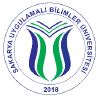 SAKARYA UYGULAMALI BİLİMLER ÜNİVERSİTESİFERİZLİ MESLEK YÜKSEKOKULU ………………………………………………. PROGRAMI SAKARYA UYGULAMALI BİLİMLER ÜNİVERSİTESİFERİZLİ MESLEK YÜKSEKOKULU ………………………………………………. PROGRAMI SAKARYA UYGULAMALI BİLİMLER ÜNİVERSİTESİFERİZLİ MESLEK YÜKSEKOKULU ………………………………………………. PROGRAMI SAKARYA UYGULAMALI BİLİMLER ÜNİVERSİTESİFERİZLİ MESLEK YÜKSEKOKULU ………………………………………………. PROGRAMI SAKARYA UYGULAMALI BİLİMLER ÜNİVERSİTESİFERİZLİ MESLEK YÜKSEKOKULU ………………………………………………. PROGRAMI SAKARYA UYGULAMALI BİLİMLER ÜNİVERSİTESİFERİZLİ MESLEK YÜKSEKOKULU ………………………………………………. PROGRAMI ZORUNLU STAJ KABUL FORMUZORUNLU STAJ KABUL FORMUZORUNLU STAJ KABUL FORMUZORUNLU STAJ KABUL FORMUZORUNLU STAJ KABUL FORMUZORUNLU STAJ KABUL FORMUZORUNLU STAJ KABUL FORMUÖĞRENCİNİNÖĞRENCİNİNAdı ve SoyadıAdı ve Soyadı:::::Öğrenci NumarasıÖğrenci Numarası:::::T.C. Kimlik NumarasıT.C. Kimlik Numarası:::::GSM Telefon NoGSM Telefon No:::::YAPACAĞI STAJINYAPACAĞI STAJINSüresi (İş Günü)Süresi (İş Günü):30 (OTUZ):30 (OTUZ)Staj Başlama Staj Başlama :     /      /2020                       Bitiş Tarihi    /    /2020  :     /      /2020                       Bitiş Tarihi    /    /2020         Yukarıda belirtilen tarihler arasında     30   iş günlük stajımı yapacağım.       Yukarıda belirtilen tarihler arasında     30   iş günlük stajımı yapacağım.       Yukarıda belirtilen tarihler arasında     30   iş günlük stajımı yapacağım.       Yukarıda belirtilen tarihler arasında     30   iş günlük stajımı yapacağım.       Yukarıda belirtilen tarihler arasında     30   iş günlük stajımı yapacağım.       Yukarıda belirtilen tarihler arasında     30   iş günlük stajımı yapacağım.       Yukarıda belirtilen tarihler arasında     30   iş günlük stajımı yapacağım.- Stajımın başlangıç ve bitiş tarihlerinin değişmesi veya stajdan vazgeçmem halinde en az bir hafta önceden ilgili eğitim (Program Başkanlığına) birimine bilgi vereceğimi, aksi halde 5510 sayılı kanun gereği doğacak cezai yükümlükleri kabul ettiğimi taahhüt ederim.- Aşağıda işaretlediğim beyanımın doğruluğunu, beyan ettiğim durumumda herhangi bir değişiklik olması halinde değişikliği derhal tarafınıza bildireceğimi kabul eder, beyanımın hatalı veya eksik olmasından kaynaklanacak her türlü prim, idari para cezası, gecikme zammı ve gecikme faizinin tarafımca ödeneceğini taahhüt ederim.Ailemden, annem / babam üzerinden genel sağlık sigortası kapsamında sağlık hizmeti alıyorum. Bu nedenle kısmi zamanlı çalışmam veya stajım boyunca genel sağlık sigortası kapsamında olmayı kabul etmiyorum.Ailemden, annem / babam üzerinden genel sağlık sigortası kapsamında sağlık hizmeti almıyorum. Bu nedenle kısmi zamanlı çalışmam veya stajım boyunca genel sağlık sigortası kapsamında olmayı kabul ediyorum.                                                                                                                                                                              /       /                                                                                                                                                                          Öğrencinin İmzası- Stajımın başlangıç ve bitiş tarihlerinin değişmesi veya stajdan vazgeçmem halinde en az bir hafta önceden ilgili eğitim (Program Başkanlığına) birimine bilgi vereceğimi, aksi halde 5510 sayılı kanun gereği doğacak cezai yükümlükleri kabul ettiğimi taahhüt ederim.- Aşağıda işaretlediğim beyanımın doğruluğunu, beyan ettiğim durumumda herhangi bir değişiklik olması halinde değişikliği derhal tarafınıza bildireceğimi kabul eder, beyanımın hatalı veya eksik olmasından kaynaklanacak her türlü prim, idari para cezası, gecikme zammı ve gecikme faizinin tarafımca ödeneceğini taahhüt ederim.Ailemden, annem / babam üzerinden genel sağlık sigortası kapsamında sağlık hizmeti alıyorum. Bu nedenle kısmi zamanlı çalışmam veya stajım boyunca genel sağlık sigortası kapsamında olmayı kabul etmiyorum.Ailemden, annem / babam üzerinden genel sağlık sigortası kapsamında sağlık hizmeti almıyorum. Bu nedenle kısmi zamanlı çalışmam veya stajım boyunca genel sağlık sigortası kapsamında olmayı kabul ediyorum.                                                                                                                                                                              /       /                                                                                                                                                                          Öğrencinin İmzası- Stajımın başlangıç ve bitiş tarihlerinin değişmesi veya stajdan vazgeçmem halinde en az bir hafta önceden ilgili eğitim (Program Başkanlığına) birimine bilgi vereceğimi, aksi halde 5510 sayılı kanun gereği doğacak cezai yükümlükleri kabul ettiğimi taahhüt ederim.- Aşağıda işaretlediğim beyanımın doğruluğunu, beyan ettiğim durumumda herhangi bir değişiklik olması halinde değişikliği derhal tarafınıza bildireceğimi kabul eder, beyanımın hatalı veya eksik olmasından kaynaklanacak her türlü prim, idari para cezası, gecikme zammı ve gecikme faizinin tarafımca ödeneceğini taahhüt ederim.Ailemden, annem / babam üzerinden genel sağlık sigortası kapsamında sağlık hizmeti alıyorum. Bu nedenle kısmi zamanlı çalışmam veya stajım boyunca genel sağlık sigortası kapsamında olmayı kabul etmiyorum.Ailemden, annem / babam üzerinden genel sağlık sigortası kapsamında sağlık hizmeti almıyorum. Bu nedenle kısmi zamanlı çalışmam veya stajım boyunca genel sağlık sigortası kapsamında olmayı kabul ediyorum.                                                                                                                                                                              /       /                                                                                                                                                                          Öğrencinin İmzası- Stajımın başlangıç ve bitiş tarihlerinin değişmesi veya stajdan vazgeçmem halinde en az bir hafta önceden ilgili eğitim (Program Başkanlığına) birimine bilgi vereceğimi, aksi halde 5510 sayılı kanun gereği doğacak cezai yükümlükleri kabul ettiğimi taahhüt ederim.- Aşağıda işaretlediğim beyanımın doğruluğunu, beyan ettiğim durumumda herhangi bir değişiklik olması halinde değişikliği derhal tarafınıza bildireceğimi kabul eder, beyanımın hatalı veya eksik olmasından kaynaklanacak her türlü prim, idari para cezası, gecikme zammı ve gecikme faizinin tarafımca ödeneceğini taahhüt ederim.Ailemden, annem / babam üzerinden genel sağlık sigortası kapsamında sağlık hizmeti alıyorum. Bu nedenle kısmi zamanlı çalışmam veya stajım boyunca genel sağlık sigortası kapsamında olmayı kabul etmiyorum.Ailemden, annem / babam üzerinden genel sağlık sigortası kapsamında sağlık hizmeti almıyorum. Bu nedenle kısmi zamanlı çalışmam veya stajım boyunca genel sağlık sigortası kapsamında olmayı kabul ediyorum.                                                                                                                                                                              /       /                                                                                                                                                                          Öğrencinin İmzası- Stajımın başlangıç ve bitiş tarihlerinin değişmesi veya stajdan vazgeçmem halinde en az bir hafta önceden ilgili eğitim (Program Başkanlığına) birimine bilgi vereceğimi, aksi halde 5510 sayılı kanun gereği doğacak cezai yükümlükleri kabul ettiğimi taahhüt ederim.- Aşağıda işaretlediğim beyanımın doğruluğunu, beyan ettiğim durumumda herhangi bir değişiklik olması halinde değişikliği derhal tarafınıza bildireceğimi kabul eder, beyanımın hatalı veya eksik olmasından kaynaklanacak her türlü prim, idari para cezası, gecikme zammı ve gecikme faizinin tarafımca ödeneceğini taahhüt ederim.Ailemden, annem / babam üzerinden genel sağlık sigortası kapsamında sağlık hizmeti alıyorum. Bu nedenle kısmi zamanlı çalışmam veya stajım boyunca genel sağlık sigortası kapsamında olmayı kabul etmiyorum.Ailemden, annem / babam üzerinden genel sağlık sigortası kapsamında sağlık hizmeti almıyorum. Bu nedenle kısmi zamanlı çalışmam veya stajım boyunca genel sağlık sigortası kapsamında olmayı kabul ediyorum.                                                                                                                                                                              /       /                                                                                                                                                                          Öğrencinin İmzası- Stajımın başlangıç ve bitiş tarihlerinin değişmesi veya stajdan vazgeçmem halinde en az bir hafta önceden ilgili eğitim (Program Başkanlığına) birimine bilgi vereceğimi, aksi halde 5510 sayılı kanun gereği doğacak cezai yükümlükleri kabul ettiğimi taahhüt ederim.- Aşağıda işaretlediğim beyanımın doğruluğunu, beyan ettiğim durumumda herhangi bir değişiklik olması halinde değişikliği derhal tarafınıza bildireceğimi kabul eder, beyanımın hatalı veya eksik olmasından kaynaklanacak her türlü prim, idari para cezası, gecikme zammı ve gecikme faizinin tarafımca ödeneceğini taahhüt ederim.Ailemden, annem / babam üzerinden genel sağlık sigortası kapsamında sağlık hizmeti alıyorum. Bu nedenle kısmi zamanlı çalışmam veya stajım boyunca genel sağlık sigortası kapsamında olmayı kabul etmiyorum.Ailemden, annem / babam üzerinden genel sağlık sigortası kapsamında sağlık hizmeti almıyorum. Bu nedenle kısmi zamanlı çalışmam veya stajım boyunca genel sağlık sigortası kapsamında olmayı kabul ediyorum.                                                                                                                                                                              /       /                                                                                                                                                                          Öğrencinin İmzası- Stajımın başlangıç ve bitiş tarihlerinin değişmesi veya stajdan vazgeçmem halinde en az bir hafta önceden ilgili eğitim (Program Başkanlığına) birimine bilgi vereceğimi, aksi halde 5510 sayılı kanun gereği doğacak cezai yükümlükleri kabul ettiğimi taahhüt ederim.- Aşağıda işaretlediğim beyanımın doğruluğunu, beyan ettiğim durumumda herhangi bir değişiklik olması halinde değişikliği derhal tarafınıza bildireceğimi kabul eder, beyanımın hatalı veya eksik olmasından kaynaklanacak her türlü prim, idari para cezası, gecikme zammı ve gecikme faizinin tarafımca ödeneceğini taahhüt ederim.Ailemden, annem / babam üzerinden genel sağlık sigortası kapsamında sağlık hizmeti alıyorum. Bu nedenle kısmi zamanlı çalışmam veya stajım boyunca genel sağlık sigortası kapsamında olmayı kabul etmiyorum.Ailemden, annem / babam üzerinden genel sağlık sigortası kapsamında sağlık hizmeti almıyorum. Bu nedenle kısmi zamanlı çalışmam veya stajım boyunca genel sağlık sigortası kapsamında olmayı kabul ediyorum.                                                                                                                                                                              /       /                                                                                                                                                                          Öğrencinin İmzası              Yukarıda kimliği verilen bölümümüz öğrencisinin belirtilen iş günü kadar staj yapması zorunludur.  Staj süresi boyuncaÖğrencimizin iş kazası ve meslek hastalıkları sigortası Üniversitemiz tarafından yapılacaktır.              Yukarıda kimliği verilen bölümümüz öğrencisinin belirtilen iş günü kadar staj yapması zorunludur.  Staj süresi boyuncaÖğrencimizin iş kazası ve meslek hastalıkları sigortası Üniversitemiz tarafından yapılacaktır.              Yukarıda kimliği verilen bölümümüz öğrencisinin belirtilen iş günü kadar staj yapması zorunludur.  Staj süresi boyuncaÖğrencimizin iş kazası ve meslek hastalıkları sigortası Üniversitemiz tarafından yapılacaktır.              Yukarıda kimliği verilen bölümümüz öğrencisinin belirtilen iş günü kadar staj yapması zorunludur.  Staj süresi boyuncaÖğrencimizin iş kazası ve meslek hastalıkları sigortası Üniversitemiz tarafından yapılacaktır.              Yukarıda kimliği verilen bölümümüz öğrencisinin belirtilen iş günü kadar staj yapması zorunludur.  Staj süresi boyuncaÖğrencimizin iş kazası ve meslek hastalıkları sigortası Üniversitemiz tarafından yapılacaktır.              Yukarıda kimliği verilen bölümümüz öğrencisinin belirtilen iş günü kadar staj yapması zorunludur.  Staj süresi boyuncaÖğrencimizin iş kazası ve meslek hastalıkları sigortası Üniversitemiz tarafından yapılacaktır.              Yukarıda kimliği verilen bölümümüz öğrencisinin belirtilen iş günü kadar staj yapması zorunludur.  Staj süresi boyuncaÖğrencimizin iş kazası ve meslek hastalıkları sigortası Üniversitemiz tarafından yapılacaktır.	                     ONAY	                     ONAY	                     ONAY	                     ONAY	                     ONAY	                     ONAY	               MÜDÜRLÜK	               MÜDÜRLÜK	               MÜDÜRLÜK	               MÜDÜRLÜK	               MÜDÜRLÜK	               MÜDÜRLÜKİŞYERİNİNİŞYERİNİNİŞYERİNİNİŞYERİNİNİŞYERİNİNİŞYERİNİNİŞYERİNİNÜnvanıÜnvanıÜnvanı::::AdresiAdresiAdresi::::Tel NumarasıTel NumarasıTel Numarası::::Fax NumarasıFax NumarasıFax Numarası::::Firmanın Vergi NumarasıFirmanın Vergi NumarasıFirmanın Vergi Numarası::::E-Posta AdresiE-Posta AdresiE-Posta Adresi::::Faaliyet Alanı (Sektör)Faaliyet Alanı (Sektör)Faaliyet Alanı (Sektör)::::Yukarıda adı soyadı ve T.C. kimlik numarası yazılı öğrencinin yukarıda belirtilen tarihlerde iş yerimizde staj yapması uygun görülmüştür.                                                                          İŞVEREN veya YETKİLİSİNİNYukarıda adı soyadı ve T.C. kimlik numarası yazılı öğrencinin yukarıda belirtilen tarihlerde iş yerimizde staj yapması uygun görülmüştür.                                                                          İŞVEREN veya YETKİLİSİNİNYukarıda adı soyadı ve T.C. kimlik numarası yazılı öğrencinin yukarıda belirtilen tarihlerde iş yerimizde staj yapması uygun görülmüştür.                                                                          İŞVEREN veya YETKİLİSİNİNYukarıda adı soyadı ve T.C. kimlik numarası yazılı öğrencinin yukarıda belirtilen tarihlerde iş yerimizde staj yapması uygun görülmüştür.                                                                          İŞVEREN veya YETKİLİSİNİNYukarıda adı soyadı ve T.C. kimlik numarası yazılı öğrencinin yukarıda belirtilen tarihlerde iş yerimizde staj yapması uygun görülmüştür.                                                                          İŞVEREN veya YETKİLİSİNİNYukarıda adı soyadı ve T.C. kimlik numarası yazılı öğrencinin yukarıda belirtilen tarihlerde iş yerimizde staj yapması uygun görülmüştür.                                                                          İŞVEREN veya YETKİLİSİNİNYukarıda adı soyadı ve T.C. kimlik numarası yazılı öğrencinin yukarıda belirtilen tarihlerde iş yerimizde staj yapması uygun görülmüştür.                                                                          İŞVEREN veya YETKİLİSİNİN                                                                                                                           Adı Soyadı        :                                                                                                                                          Ünvanı                 :                                                                                                                                          Mühür ve İmza    :                                                                                                                           Adı Soyadı        :                                                                                                                                          Ünvanı                 :                                                                                                                                          Mühür ve İmza    :                                                                                                                           Adı Soyadı        :                                                                                                                                          Ünvanı                 :                                                                                                                                          Mühür ve İmza    :                                                                                                                           Adı Soyadı        :                                                                                                                                          Ünvanı                 :                                                                                                                                          Mühür ve İmza    :                                                                                                                           Adı Soyadı        :                                                                                                                                          Ünvanı                 :                                                                                                                                          Mühür ve İmza    :UYGUNDURUYGUNDURUYGUNDURUYGUNDURUYGUNDURUYGUNDURUYGUNDUR                                                                               Bölüm Staj Yetkilisi                                                                               Bölüm Staj Yetkilisi                                                                               Bölüm Staj Yetkilisi                                                                               Bölüm Staj Yetkilisi                                                                               Bölüm Staj Yetkilisi                                                                               Bölüm Staj Yetkilisi                                                                               Bölüm Staj YetkilisiNot :1-Öğrenci Staj Kabul Formunu staj başlangıç tarihinden en geç on (10) gün önceden ilgili eğitim (okul) birimine teslim etmek zorundadır.2-Staj Kabul Formuna nüfus cüzdanı fotokopisi eklenerek iki (2) adet düzenlenecektir.3-Staj Kabul Formu düzenlenmeyen öğrenci staja başlayamaz. Aksi halde yapılacak staj kabul edilmez.Not :1-Öğrenci Staj Kabul Formunu staj başlangıç tarihinden en geç on (10) gün önceden ilgili eğitim (okul) birimine teslim etmek zorundadır.2-Staj Kabul Formuna nüfus cüzdanı fotokopisi eklenerek iki (2) adet düzenlenecektir.3-Staj Kabul Formu düzenlenmeyen öğrenci staja başlayamaz. Aksi halde yapılacak staj kabul edilmez.Not :1-Öğrenci Staj Kabul Formunu staj başlangıç tarihinden en geç on (10) gün önceden ilgili eğitim (okul) birimine teslim etmek zorundadır.2-Staj Kabul Formuna nüfus cüzdanı fotokopisi eklenerek iki (2) adet düzenlenecektir.3-Staj Kabul Formu düzenlenmeyen öğrenci staja başlayamaz. Aksi halde yapılacak staj kabul edilmez.Not :1-Öğrenci Staj Kabul Formunu staj başlangıç tarihinden en geç on (10) gün önceden ilgili eğitim (okul) birimine teslim etmek zorundadır.2-Staj Kabul Formuna nüfus cüzdanı fotokopisi eklenerek iki (2) adet düzenlenecektir.3-Staj Kabul Formu düzenlenmeyen öğrenci staja başlayamaz. Aksi halde yapılacak staj kabul edilmez.Not :1-Öğrenci Staj Kabul Formunu staj başlangıç tarihinden en geç on (10) gün önceden ilgili eğitim (okul) birimine teslim etmek zorundadır.2-Staj Kabul Formuna nüfus cüzdanı fotokopisi eklenerek iki (2) adet düzenlenecektir.3-Staj Kabul Formu düzenlenmeyen öğrenci staja başlayamaz. Aksi halde yapılacak staj kabul edilmez.Not :1-Öğrenci Staj Kabul Formunu staj başlangıç tarihinden en geç on (10) gün önceden ilgili eğitim (okul) birimine teslim etmek zorundadır.2-Staj Kabul Formuna nüfus cüzdanı fotokopisi eklenerek iki (2) adet düzenlenecektir.3-Staj Kabul Formu düzenlenmeyen öğrenci staja başlayamaz. Aksi halde yapılacak staj kabul edilmez.Not :1-Öğrenci Staj Kabul Formunu staj başlangıç tarihinden en geç on (10) gün önceden ilgili eğitim (okul) birimine teslim etmek zorundadır.2-Staj Kabul Formuna nüfus cüzdanı fotokopisi eklenerek iki (2) adet düzenlenecektir.3-Staj Kabul Formu düzenlenmeyen öğrenci staja başlayamaz. Aksi halde yapılacak staj kabul edilmez.